Z 6    Povrch Afriky1.3. 2021      17 bodů(zadání přes Poznámkový blok)1.Atlas (Džabal Tubkal), 2. Dárfúr, 3. Tassilli, 4. Tibesti, 6. Etiopská vysočina (Ras Dašan)7. Kilimandžáro (Uhuru), 8. Dračí hory, 9. Konžská pánev, 10. Čadská pánev, 11. pánev Makgadikgadi, 12. pánev Etoša 13. Assalská proláklina14.Sahara, 15. Núbijská poušť, 16. p. Namib, 17. p. Kalahari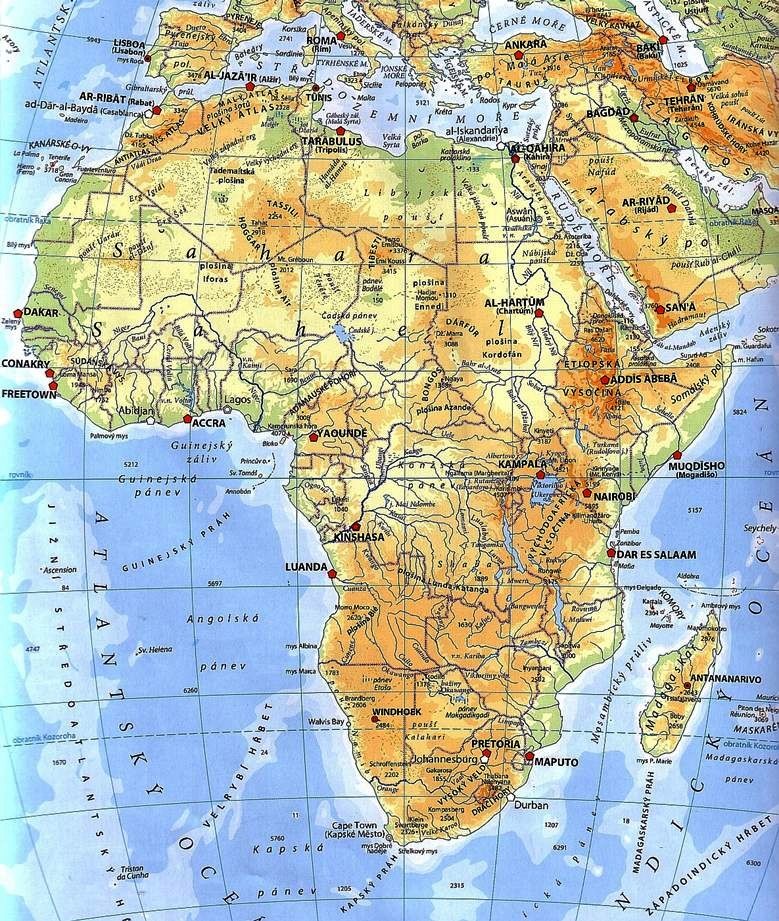 